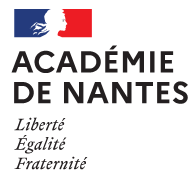 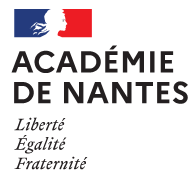 EPREUVE ORALE DES SECTIONS EUROPEENNES DE LANGUEDNL ENSEIGNEMENT SCIENTIFIQUE ANNEE SCOLAIRE 20-- -20--Candidat 	NOM :	…………………………………….          Prénom(s) : …………………………………………….Nom de l’établissement (et commune) :  ………………………………………………………………………………….Série : LV1/LV2 : ……………………………… Spécialités choisies : …………………….Nombre d’heures hebdomadaires enseignées dans la DNL : ……………………………………………………….Thèmes étudiés : ………………………………………………………………………………………………………………………..………………………………………………………………………………………………………………………….………………………………………………………………………………………………………………………..………………………………………………………………………………………………………………………….Travaux et activités effectués dans un cadre scolaire en lien avec la section européenne et/ou l'heure spécifique de langue vivante :………………………………………………………………………………………………………………………….…………………………………………………………………………………………………………………………………………………………………………………………………………………………………………………….…………………………………………………………………………………………………………………………………………………………………………………………………………………………………………………….…………………………………………………………………………………………………………………………Signature du professeur de DNL ENSEIGNEMENT SCIENTIFIQUESignature du professeur de langueSignature du candidatCachet   de l’établissement.